AANVRAAGFORMULIER LIDMAATSCHAP SV DESZ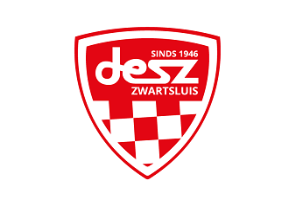 Dit formulier wordt alleen in behandeling genomen als ook het bijgaande machtigingsformulier volledig is ingevuld en ingeleverd.Formulier AAls u op dit moment lid bent of in de afgelopen 3 jaar lid bent geweest van een andere voetbalvereniging moet een overschrijvingsverzoek worden in gediend. Dit gaat digitaal en daar hebben wij de volgende gegevens voor nodig:Bovenstaande verplicht om in te vullen.ContributieBetaling contributie: uitsluitend met machtiging (1x per maand)De contributie bedraagt per maand voor: Senioren spelend lid 16,50 Junioren spelend lid 12,50Senioren niet spelend lid 10,50Opzeggen lidmaatschapHet verenigingsjaar van SV DESZ  loopt van 1 juli t/m 30 juniVoetballen doe je niet alleen, maar in een team. Daarom kun je ook niet zomaar, als je geen zin meer hebt, je lidmaatschap opzeggen!Bij SV DESZ geldt bij de JO6 t/m JO11 de regel dat je, je schriftelijk moet afmelden vóór 1 december of vóór 1 juni bij de ledenadministratie.Bij de overige, junioren en senioren teams geldt dat je, je schriftelijk moet afmelden vóór 1 juni bij de ledenadministratie. De contributie zal echter worden geïncasseerd tot 1 juli of 1 januari (afhankelijk van datum afmelding en leeftijdscategorie). VrijwilligerswerkVan leden, of van ouders van onze jongste leden, wordt verwacht dat zij zich, binnen zijn of haar mogelijkheden, ook als vrijwilliger inzetten voor de vereniging!!Waar gaat de belangstelling naar uit?Leider of leidster van een jeugdteamBar en keukenwerkGastvrouw of gastheer tijdens thuiswedstrijdenScheidsrechter of spelbegeleider jeugdteamsScheidsrechterscommissieOndersteuning van de sponsorcommissie (een commerciële taak)Onderhoudswerk accommodatie, sportparkEen bestuursfunctie	Datum aanvraagAchternaamVoorlettersRoepnaamGeboortedatumGeboorteplaatsGeslachtMan / VrouwNationaliteitIdentiteitsbewijs vanaf 16 jaarPaspoort / Rijbewijs / Identiteitskaart IdentiteitsnummerAdresPostcode / plaatsTelefoonnummerEmailadresOverschrijvenJa / NeeNaam oude verenigingKNVB relatienummer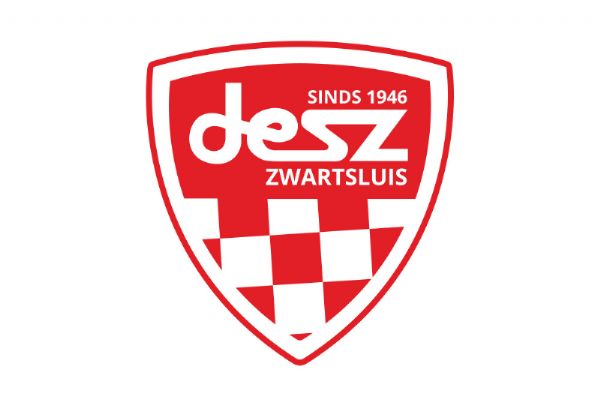 Machtiging – Doorlopend/periodiek      S€PANaam		 Sportvereniging DESZAdres		 De Krabbescheer 6Postcode/plaats	 8064HL  ZWARTSLUISLand		 NederlandRekeningnummer NL40RABO0147835968Incassant ID	NL33ZZZ400591350000*Verplicht bij een buitenlandse rekeningDe formulieren A en B ingevuld mailen naar de ledenadministrateur;Jaap MuisLedenadministratie SV DESZEmail: ledenadministratie@desz.nlFormulier B